О вакцинации против COVID-19 в вопросах и ответах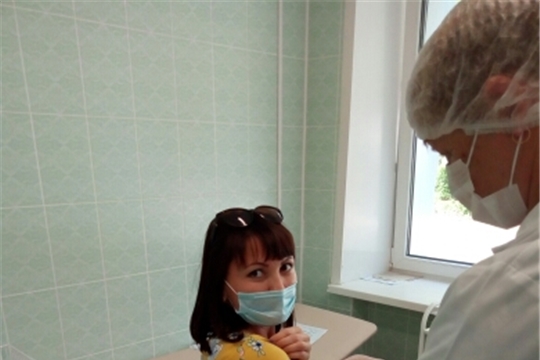 • Какая вакцина против COVID-19 лучше всего подходит для меня?Все вакцины, зарегистрированные в России, эффективны и безопасны. Лучше всего привиться тем препаратом, который есть в доступе. Если у вас есть хронические заболевания или иные особенности здоровья, проконсультируйтесь с врачом по выбору вакцины.• Нужно ли мне прививаться, если я уже болел коронавирусом?Да, вам следует сделать прививку, даже если у вас ранее был COVID-19. У людей, которые выздоравливают после COVID-19, развивается естественный иммунитет к вирусу, но пока достоверно неизвестно, как долго он длится и насколько хорошо вы защищены. Вакцины обеспечивают более надежную защиту. Рекомендуется привиться через несколько месяцев после перенесенного заболевания. • Вакцины от COVID-19 могут встраиваться в ДНК?Нет, ни одна из вакцин против COVID-19 никак не влияет на вашу ДНК и не взаимодействует с ней. Вакцины знакомят иммунные клетки организма с фрагментами генетического материала коронавируса, они их запоминают и начинают вырабатывать антитела, направленные на защиту от вируса. • Могут ли вакцины против COVID-19 негативно повлиять на способность иметь детей?Нет никаких доказательств того, что какая-либо вакцина, включая вакцину против коронавируса, может повлиять на фертильность у женщин или мужчин.Российские вакцины от коронавируса прошли необходимые испытания по оценке влияния на потомство, прежде всего на лабораторных животных. Негативных последствий не выявлено.Если вы в настоящее время пытаетесь забеременеть, вам не нужно избегать беременности после вакцинации от COVID-19. • Вирус мутирует. Будут ли вакцины работать против новых вариантов?Эксперты по всему миру постоянно изучают, как новые варианты влияют на поведение вируса, включая любое потенциальное влияние на эффективность вакцин от COVID-19. Пока значимых изменений патогенов, способных влиять на течение болезни или эпидемический процесс, не выявлено.Если будет доказано, что какая-либо из вакцин менее эффективна против одного или нескольких из этих вариантов, можно будет изменить состав вакцин для защиты от них.В то же время важно сделать прививку и продолжить меры по сокращению распространения вируса. Всё это помогает снизить вероятность мутации вируса. Важно соблюдать социальную дистанцию, носить маски, мыть руки и своевременно обращаться за медицинской помощью.В Роспотребнадзоре ведется постоянное наблюдение за изменчивостью вируса.• Может ли вакцина против COVID-19 вызвать положительный результат теста на заболевание, например, ПЦР-теста или антигенного теста?Нет, вакцина против COVID-19 не может дать положительный результат ПЦР-теста или лабораторного теста на антиген. Это объясняется тем, что при тестировании проверяется наличие активного заболевания, а не иммунитет человека. • Могу ли я заболеть после прививки?После прививки от коронавируса (не из-за нее, а при последующем заражении вирусом) можно заболеть, описаны такие случаи. Они редки и в основном возникают у людей, не завершивших полный курс вакцинации и не соблюдавших рекомендованные меры предосторожности. При этом люди, которые заболевают после вакцинации, переносят инфекцию легко, не имеют осложнений.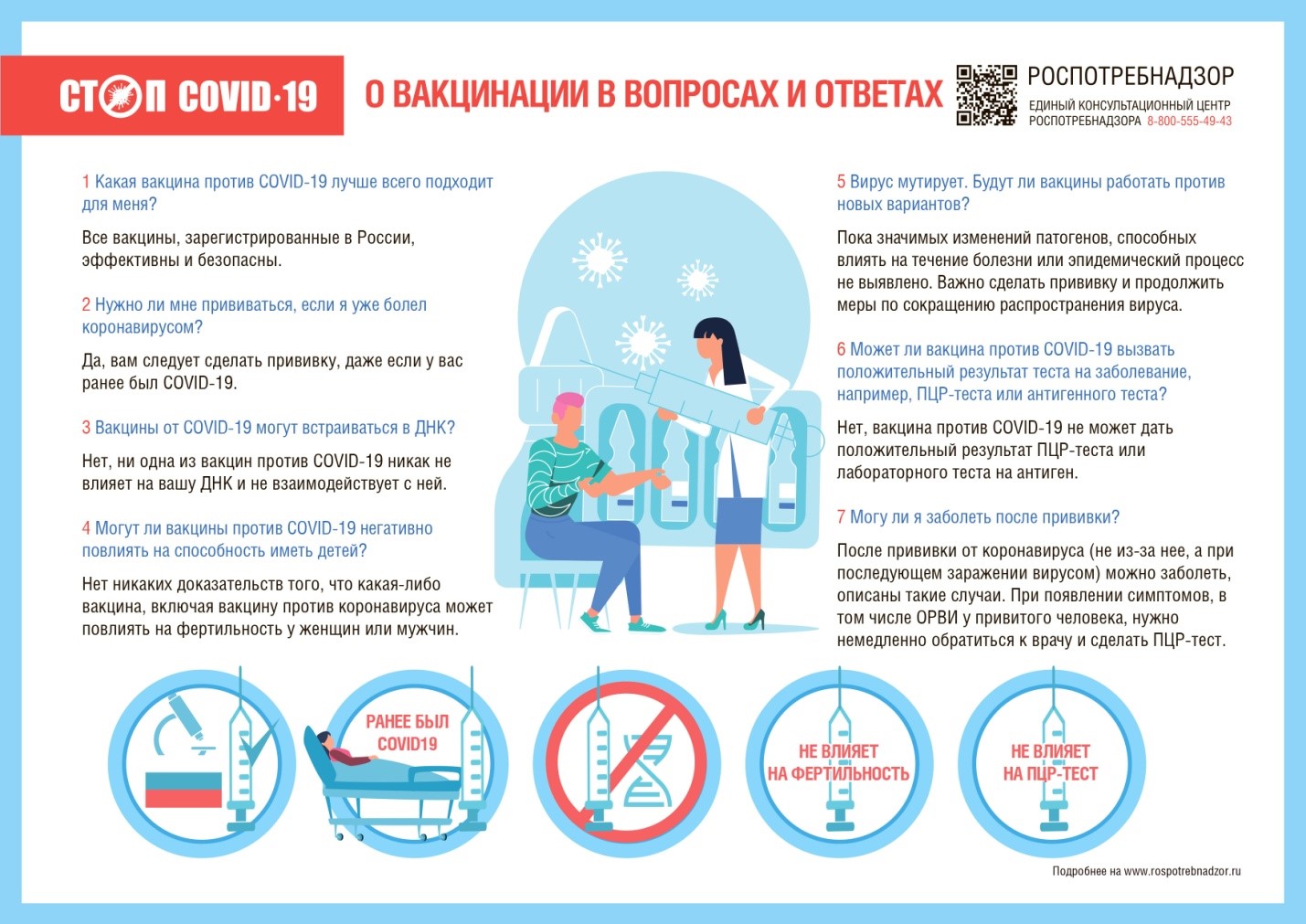  Управление Роспотребнадзора по Чувашской Республике-Чувашии#япривитотковид